中國文化大學教育部高教深耕計畫計畫成果紀錄表子計畫B2融入中華文化涵養於教學B2融入中華文化涵養於教學具體作法辦理專題講座辦理專題講座主題開拓V.S.文化開拓V.S.文化內容（活動內容簡述/執行成效）主辦單位：新聞學系活動日期：111年10月4日活動地點：大恩館103教室主 講 者：張炤和參與人數：114人內    容：本場講座演講者張炤和，來到文化大學新聞學系課堂上告訴所有同學在未來當記者、主播，會遇到什麼樣的問題及難關，並提供同學們建議。講者張炤透過分享自己的實戰經驗，讓同學們更能體會記者的生活，最後也回答同學們的問題，解答疑惑。執行成效：藉由演講ppt以及擔任記者時的新聞影片，針對許多關鍵字（記者、薪水、連線、口條、臨危不亂的能力）進行說明及介紹，讓同學們更能了解為什麼「記者是說故事的人」、怎麼吸引大家眼球，透過自己的實戰經驗，加強大家對於自我能力提升的意識有很大的幫助。主辦單位：新聞學系活動日期：111年10月4日活動地點：大恩館103教室主 講 者：張炤和參與人數：114人內    容：本場講座演講者張炤和，來到文化大學新聞學系課堂上告訴所有同學在未來當記者、主播，會遇到什麼樣的問題及難關，並提供同學們建議。講者張炤透過分享自己的實戰經驗，讓同學們更能體會記者的生活，最後也回答同學們的問題，解答疑惑。執行成效：藉由演講ppt以及擔任記者時的新聞影片，針對許多關鍵字（記者、薪水、連線、口條、臨危不亂的能力）進行說明及介紹，讓同學們更能了解為什麼「記者是說故事的人」、怎麼吸引大家眼球，透過自己的實戰經驗，加強大家對於自我能力提升的意識有很大的幫助。活動照片(檔案大小以不超過2M為限) 活動照片電子檔名稱(請用英數檔名)活動照片內容說明(每張20字內)活動照片(檔案大小以不超過2M為限) 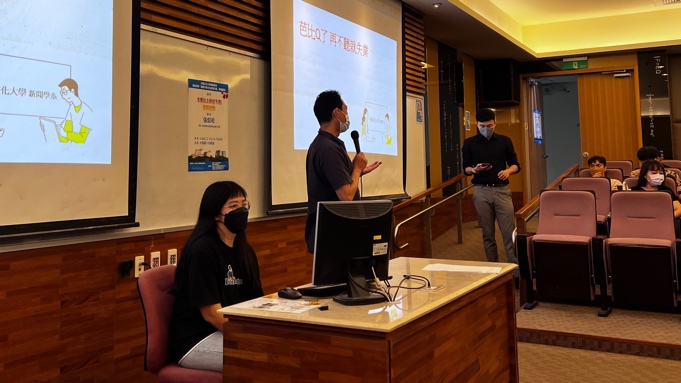 由系主任開場，與同學介紹講師與演講主題。活動照片(檔案大小以不超過2M為限) 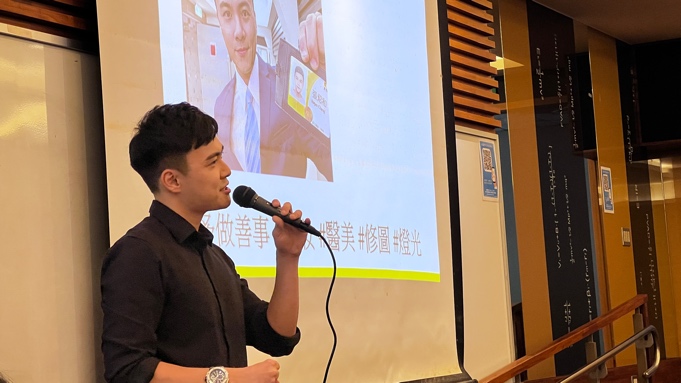 演講者張炤和自我介紹，也跟大家說明自己是文化大學新聞學系研究所的學長。並且告訴同學們能當上現在這個位階是做了很多的努力。活動照片(檔案大小以不超過2M為限) 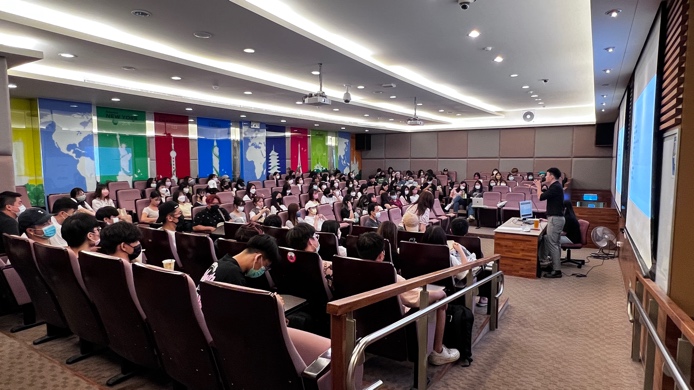 與同學們說明今天演講的主題，圍繞幾個關鍵字：記者、薪水、口條、連線。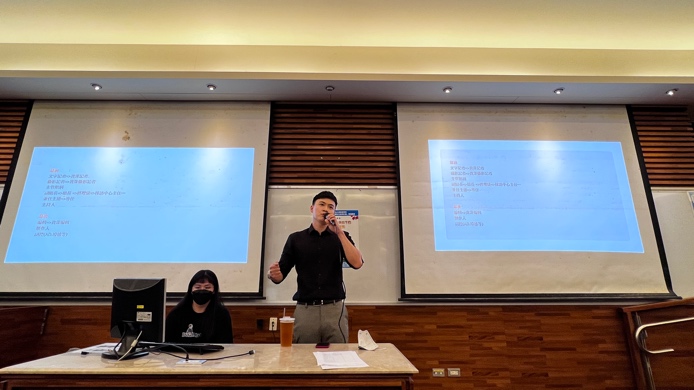 講師針對幾項關鍵字，藉由自己的實戰經驗及新聞影片，建議同學們在未來當記者時該怎麼處理及應對。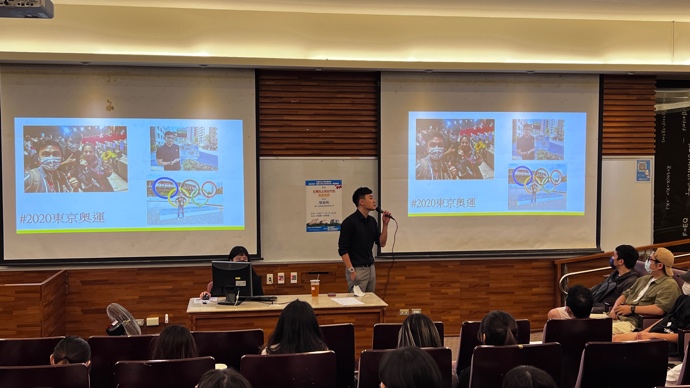 記者就像「天橋底下說書的人」，學會説故是，吸引閱聽眾的眼球，最重要的是，需具備記者的所有能例，加強自身不足的地方（語言、口條、應變能能力）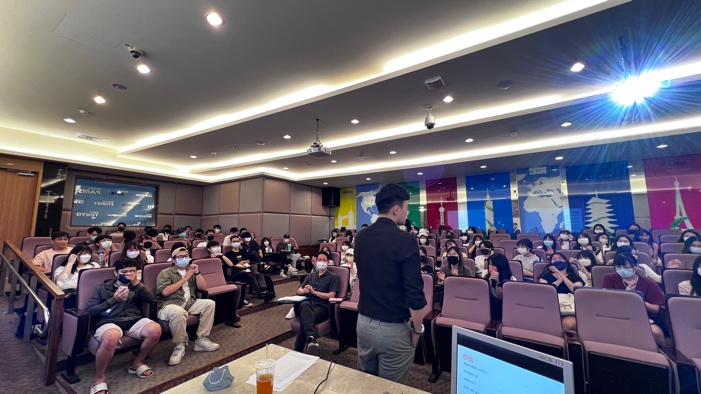 最後的Q&A時間備註：活動照片請附上原始照片一併回傳備註：活動照片請附上原始照片一併回傳備註：活動照片請附上原始照片一併回傳附件檔案附件檔案名稱(請用英數檔名)附件名稱附件檔案附件檔案